ADERS BİLGİLERİADERS BİLGİLERİADERS BİLGİLERİADERS BİLGİLERİADERS BİLGİLERİADERS BİLGİLERİDersKoduYarıyılT+U SaatKrediAKTSYönetim, Organizasyon ve DeğişimATD5013336Ön Koşul Dersleri-Dersin Diliİngilizce 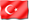 Dersin SeviyesiLisansüstüDersin TürüSeçmeliDersin KoordinatörüDersi VerenlerDoç. Dr.  Adnan Ceylan Dersin YardımcılarıDersin Amacı Veri madenciliğinin temel kavramlarını ve yöntemlerini öğretmek.Dersin İçeriğiVeri madenciliğine giriş. Veri madenciliğinde kullanılan SPSS Clementine ve SAS paket programlarını tanıtmak. Veri dosyalarından verileri okumak, işlemek, düzeltmek, analizlere uygun hale getirmek. Amaca uygun modeller oluşturmak ve yorumlamak. Analiz sonuç raporları hazırlamak.  Dersin Öğrenme ÇıktılarıÖğretim YöntemleriÖlçme YöntemleriStrateji geliştirme ilkelerini anlama1,2,3A,B,CRekabet ortamn1,2,3A,B,CStrateji geliştimeSWOT analizi1,2,3A,B,CSektör analizi1,2,3A,B,CŞirket içi analiz1,2,3A,B,CBüyüme stratejileriÖğretim Yöntemleri:1: Anlatım, 2: Soru-Cevap, 3: Tartışma 4: Benzetim, 5: Vaka Ölçme Yöntemleri:A: Sınav, B:Sunum, C: Ödev, D: Proje, E: LaboratuvarDERS AKIŞIDERS AKIŞIDERS AKIŞIHaftaKonularÖn Hazırlık1)Veri madenciliğine giriş2)SPSS Clementine’na ve SAS’a Giriş3)Veri dosyalarını okuma4)Alan İşlemleri5)Veri Kalitesi6)Veri Kalitesi (devam)7)Verinin işlenmesi, Kayıt işlemleri8)Alan İşlemleri9)Veri içindeki ilişkileri belirlemek, Output işlemleri10)Grafik işlemleri11)Modelleme teknikleri12)Modelleme teknikleri (devam)13)Proje sunumları14)Proje sunumları15)Final sınavıKAYNAKLARKAYNAKLARDers NotuClementine Application Guide, Introduction to Clementine, SAS Data Mining Using SAS Enterprise Miner, Getting Started with SAS Enterprise Miner 4.3Diğer KaynaklarMATERYAL PAYLAŞIMI MATERYAL PAYLAŞIMI DökümanlarDers notlarıÖdevlerSınavlarDEĞERLENDİRME SİSTEMİDEĞERLENDİRME SİSTEMİDEĞERLENDİRME SİSTEMİYARIYIL İÇİ ÇALIŞMALARISIRAKATKI YÜZDESİAra Sınav120Ödev540Toplam60Finalin Başarıya Oranı40Yıl içinin Başarıya Oranı60Toplam100DERS KATEGORİSİUzmanlık / Alan DersleriDERSİN PROGRAM ÇIKTILARINA KATKISIDERSİN PROGRAM ÇIKTILARINA KATKISIDERSİN PROGRAM ÇIKTILARINA KATKISIDERSİN PROGRAM ÇIKTILARINA KATKISIDERSİN PROGRAM ÇIKTILARINA KATKISIDERSİN PROGRAM ÇIKTILARINA KATKISIDERSİN PROGRAM ÇIKTILARINA KATKISIDERSİN PROGRAM ÇIKTILARINA KATKISIDERSİN PROGRAM ÇIKTILARINA KATKISIDERSİN PROGRAM ÇIKTILARINA KATKISIDERSİN PROGRAM ÇIKTILARINA KATKISIDERSİN PROGRAM ÇIKTILARINA KATKISIDERSİN PROGRAM ÇIKTILARINA KATKISIDERSİN PROGRAM ÇIKTILARINA KATKISINoNoProgram Öğrenme ÇıktılarıKatkı DüzeyiKatkı DüzeyiKatkı DüzeyiKatkı DüzeyiKatkı DüzeyiKatkı DüzeyiKatkı DüzeyiKatkı DüzeyiKatkı DüzeyiKatkı DüzeyiKatkı DüzeyiNoNoProgram Öğrenme Çıktıları1222334455YBS YL mezunu, bilişim ve işletme konularında, gereksinimler doğrultusunda, bilimsel temelli model ve analiz yöntemleri tasarlama bilgisine sahiptir.YBS YL mezunu, bilişim ve işletme konularında, gereksinimler doğrultusunda, bilimsel temelli model ve analiz yöntemleri tasarlama bilgisine sahiptir.XXYBS YL mezunu,  işletme gereksinimleri doğrultusunda bilişim planları ve yatırımları konusunda strateji belirleme bilgisine sahiptir.YBS YL mezunu,  işletme gereksinimleri doğrultusunda bilişim planları ve yatırımları konusunda strateji belirleme bilgisine sahiptir.XXYBS YL mezunu, işletmenin yönetim stratejileri ile uyumlu bilişim teknolojisi ve sistemlerinin tasarlanması ve gerçekleştirilmesi konularında gerekli  yönetici beceri ve bilgisine sahiptir. YBS YL mezunu, işletmenin yönetim stratejileri ile uyumlu bilişim teknolojisi ve sistemlerinin tasarlanması ve gerçekleştirilmesi konularında gerekli  yönetici beceri ve bilgisine sahiptir. YBS YL mezunu, yeni gelişen dağıtım kanalları için, işletmenin hedeflerine uyumlu bilişim stratejileri geliştirme, gerektiğinde  geliştirme ve gerçekleştirme projelerinin yönetimi konularında bilgi ve becerilere sahiptir.YBS YL mezunu, yeni gelişen dağıtım kanalları için, işletmenin hedeflerine uyumlu bilişim stratejileri geliştirme, gerektiğinde  geliştirme ve gerçekleştirme projelerinin yönetimi konularında bilgi ve becerilere sahiptir.YBS YL mezunu,  farklı sektörlerde, bilişim sistemleri planlanan projelerin, işletmeye en uygun şekilde yönetimi konularında bilgie ve beceriye sahiptir.YBS YL mezunu,  farklı sektörlerde, bilişim sistemleri planlanan projelerin, işletmeye en uygun şekilde yönetimi konularında bilgie ve beceriye sahiptir.XXYBS YL mezunu, işletmeler için rekabet avantajı yaratabilecek, operasyon ve müşteri verilerinin derinlemesine analizi ve bilgi üretimi konularında gerekli bilişim sistemlerinin tasarlanması, ilgili araçların kullanımı ve sistemin gerçekleştirilmesi konularında yeterli bilgi ve beceriye sahiptir.YBS YL mezunu, işletmeler için rekabet avantajı yaratabilecek, operasyon ve müşteri verilerinin derinlemesine analizi ve bilgi üretimi konularında gerekli bilişim sistemlerinin tasarlanması, ilgili araçların kullanımı ve sistemin gerçekleştirilmesi konularında yeterli bilgi ve beceriye sahiptir.XXYBS YL mezunu, işletmenin farklı sorunlarına karşın işletmenin verilerini ve gerekli dış verileri kullanarak bilişim sistemlerinin geliştirilmesi, gerçekleştirilmesi ve kullanıcılar için raporların üretilmesi konularında gerekli bilimsel ve uygulamalı bilgilere sahiptir.YBS YL mezunu, işletmenin farklı sorunlarına karşın işletmenin verilerini ve gerekli dış verileri kullanarak bilişim sistemlerinin geliştirilmesi, gerçekleştirilmesi ve kullanıcılar için raporların üretilmesi konularında gerekli bilimsel ve uygulamalı bilgilere sahiptir.XXYBS YL mezunu, günümüzde popüler olan kurumsal kaynak kullanımı yazılımlarının bir işletmeye uygulanması, işletme süreçlerinin yeniden düzenlenmesi, proje ekibinin yönetimi konularında gerekli bilgi ve yetkinliğe sahiptirYBS YL mezunu, günümüzde popüler olan kurumsal kaynak kullanımı yazılımlarının bir işletmeye uygulanması, işletme süreçlerinin yeniden düzenlenmesi, proje ekibinin yönetimi konularında gerekli bilgi ve yetkinliğe sahiptirAKTS / İŞ YÜKÜ TABLOSUAKTS / İŞ YÜKÜ TABLOSUAKTS / İŞ YÜKÜ TABLOSUAKTS / İŞ YÜKÜ TABLOSUEtkinlikSAYISISüresi
(Saat)Toplam
İş Yükü
(Saat)Ders Süresi (Sınav haftası dahildir: 16x toplam ders saati)16348Sınıf Dışı Ders Çalışma Süresi(Ön çalışma, pekiştirme)16348Ara Sınav11010Ödev21020Final13030Toplam İş Yükü156Toplam İş Yükü / 25 (s)6.2Dersin AKTS Kredisi6